Рекомендации для родителей. Задания на тему «Весна »	Данные упражнения помогут сформировать, обогатить и систематизировать словарный запас по лексической теме: «Весна».Побеседуйте с ребенком о том, какое сейчас время года, какие изменения произошли в живой и неживой природе весной; вспомните названия весенних месяцев, приметы ранней весны; понаблюдать за изменениями в природе во время совместной прогулки в парке; вспомнить о том, как ведут себя лесные звери и птицы весной, какие изменения происходят с деревьями и кустарниками, растениями луга и сада, в одежде людей.Упражнение «Один – много» образование существительных множественного числаУпражнение «Подбери признак» Весна (какая?) _____________________________________________________________Солнце (какое?) ____________________________________________________________День (какой?)______________________________________________________________Упражнение «Один, два, пять» посчитай предметыУпражнение «Назови ласково»  Игра «Скажи наоборот». Образование прилагательных с противоположным значением.Обведи по точкам первые цветы. 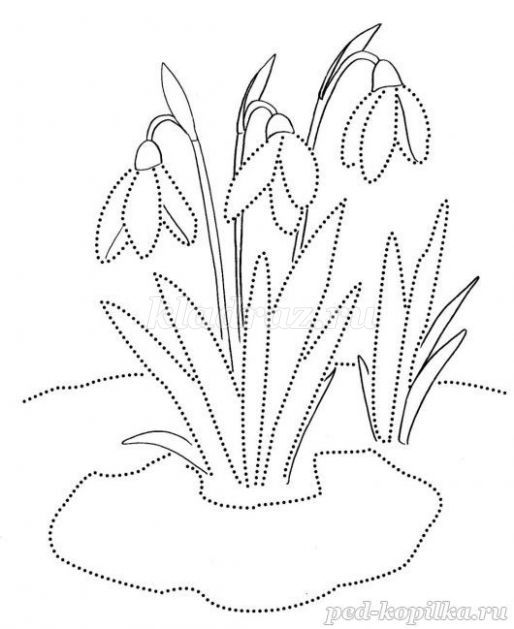 Желаю успехов!Учитель-логопед Галина СергеевнаГрачграчиРучей Цветок Тюльпан Птица Проталина Лужа  Сосулька 125Один цветокОдна лужаОдин грачОдна сосулькаСолнце Ручей Цветок Тюльпан Птица Проталина Лужа  ДеньТеплаяСветлыйГрязнаяСыроеЯркоеСолнечныйРанняяДлинный